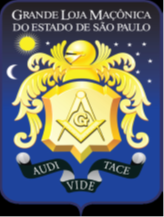               				 	GLESP 90 ANOS2ª MOSTRA DE ARTES PLÁSTICAS GLESPFICHA DE INSCRIÇÃO:Nome do Artista:Loja Apresentadora:Tipo de obra: ____________________________________________________________________________________________________________________________________________________________________________________________________________________________________________________________________________________________________________________Quantidade de Peças que serão enviadas:____________________________________________________________________________________________________________________________________________________________________________________________________________________________________________________________Tamanho das peças ( pode ser aproximado )____________________________________________________________________________________________________________________________________________________________________________________________________________________________________________________________________Obs.: A remessa e retirada é de responsabilidade dos autores.